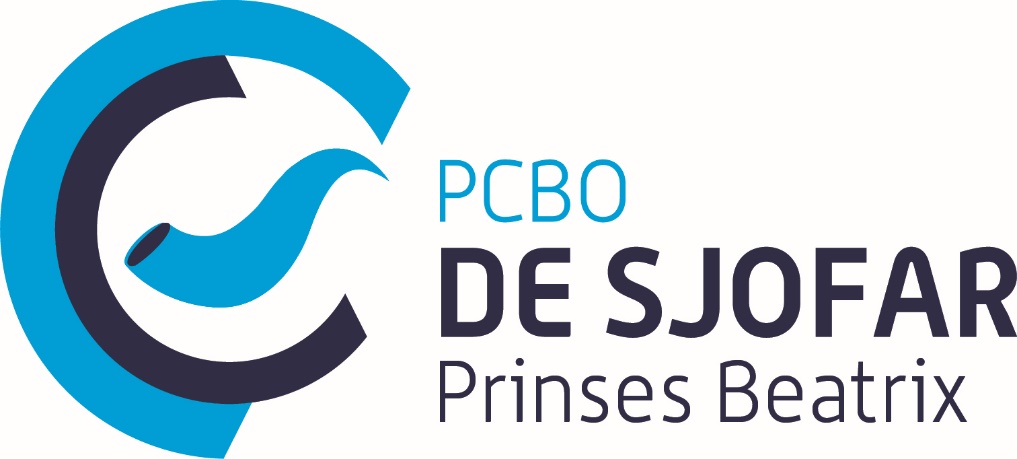 ONTRUIMINGSPLANCALAMITEITENPLAN2019-2020Inhoudsopgave1.	Algemeen							pag	 3	1.1   Voorwoord schoolleiding		1.1.1.	interne risico's		1.1.2.	externe risico's	1.2.   Regelgeving		1.2.1.	afsprakenelke leerkracht is op de hoogtealle BHV-ers zijn op de hoogte	1.3.   Algemene gegevens van de school		1.3.1.	naam en adres van de instellingeigendom en beheerschoolleidingplaats waar het ontruimingsplan aanwezig islocatiebeschrijvingalarmnummer 112ontruimingssignaalverzamelplaats(en)2.	Alarmering								 5	2.1.   Interne calamiteit	2.2.   Taken bij een bommelding2.3.   Externe calamiteit3.	Ontruimingsprocedure en instructies					 6	3.1.   Coördinatie ontruiming hoofdlocatie		3.1.1.	de directeurde plaatsvervangend directeurde groepsleerkracht		3.1.4.	de ontruimingsploeg		3.1.5.	de conciërge	3.2.   Als de sirene gaat...	3.3.   Overzicht van de in het gebouw aanwezige personen3.4.   Vaste tijden waarop personen in de gebouwen aanwezig zijn4.	Vluchtwegen								 9	4.1.   in niet acute situaties	4.2.   in wel acute situaties5.	Verzamelplaats(en)							 106.	Ontruimingsoefeningen						 11	6.1.   tijdstippen	6.2.   evaluatie7.	Informatie leerlingen en ouders					 12	7.1.   leerlingen	7.2.   ouders8.	Actualisatie								14BIJLAGEN1.	Algemeen1.1.	Voorwoord schoolleidingIn het schoolgebouw van PCBO ‘De Sjofar Prinses Beatrix’ zijn voorzieningen aangebracht om een begin van een eventuele brand te kunnen bestrijden en zo mogelijk uitbreiding er van te beperken. Deze voorzieningen bestaan uit:	brandwerende deuren,*   brandvertragende materialen zijn verwerkt in het nieuwbouwgedeelte,	kleine blusmiddelen.1.1.1.	interne risico'sWat deze voorzieningen betreft voldoet de school aan de eisen van brandveiligheid. Het hierna te vermelden ontruimingsplan/calamiteitenplan vermeldt afspraken en procedures die tezamen een scenario vormen, dat aan de ene kant	er toe moeten leiden dat leerlingen, personeel en overige aanwezigen het school-gebouw snel en veilig kunnen verlaten in geval van een in de school ontstane noodsituatie waarin een dergelijke actie gewenst, dan wel noodzakelijk is 
en aan de andere kantperiodiek te houden ontruimingsoefeningen vereist, teneinde gewenst gedrag in te trainen, waardoor zowel leerlingen als leerkrachten vertrouwd raken met de beschreven ontruimingsprocedure.1.1.2.	externe risico'sTevens bevat het ontruimingsplan/calamiteitenplan afspraken en procedures die worden gevolgd in geval van een onveilige situatie buiten de school, waarbij leerlingen, personeel, incidenteel aanwezigen en eventuele passanten een schuilplaats in het schoolgebouw moeten kunnen vinden. Dit gedeelte van het ontruimingsplan/calamiteitenplan komt overeen met het basisscenario van de Gemeente Apeldoorn. 1.2.	RegelgevingTeneinde brand te voorkomen zijn in onze school de volgende regels van kracht.1.2.1.	afspraken:Er geldt een rookverbod voor alle ruimtes.Uitgangen van de school mogen niet worden geblokkeerd.In de gangen mogen geen obstakels geplaatst worden.Alle defecten aan deuren en blusmiddelen worden direct doorgegeven aan de directie.Voorzichtigheid met brandgevaarlijke stoffen is geboden.Leerkrachten zorgen ervoor dat hun lokaal ordelijk is ingericht en wordt achtergelaten,zodat een snelle ontruiming ongehinderd kan plaatsvinden.1.2.2.	elke leerkracht is op de hoogte van:de indeling van het gebouw; de plaats van de in- en uitgangen;de procedure die bij een interne, dan wel externe calamiteit wordt gevolgd.1.2.3.	alle BHV-ers zijn op de hoogte van:de plaats en de werking van:kleine blusmiddelen: slanghaspels en blustoestellen;communicatiemiddelen: telefoon met de daartoe relevante telefoonnummers.1.3.	Algemene gegevens van de school1.3.1.	naam en adres van de instelling:	PCBS 'Prinses Beatrix’			Papegaaiweg 95		 Wenum Wiesel					tel: 	055 - 3121977         					email: 	beatrix@pcboapeldoorn.nl1.3.2.	eigendom en beheer:                                        		Stichting PCBO					Jean Monnetpark 27					7336 BA Apeldoorn                      tel: 	055-5224477					email:	pcbo@pcboapeldoorn.nl	eerste verantwoordelijke: 		Esther Kopmels (algemeen directeur)1.3.3.	schoolleiding:			S.F. de Vries-Scholtens (directeur) S. Stindt-van Gorssel (locatieleider)1.3.4. 	plaats waar het ontruimingsplan 	1. directiekamer aanwezig is: 	 de  groepsmap in ieder lokaal1.3.5.	locatiebeschrijvingDe school is gehuisvest in een stenen/houten gebouw, waarin 4 groepen  en een peutergroep(wo, do, vrij) zijn gehuisvest1.3.6.	alarmnummer 112:		brandweer	politie		ambulance1.3.7.	ontruimingssignaalHet ontruimingssignaal bestaat uit een sirene die veroorzaakt wordt door een automatische installatie.1.3.8.	verzamelplaats(en)	1. aan de rechterkant van het gebouw, tegen het hek van de buren.  	 een rij voor de school tegen het hek1.3.9.	Rangorde verantwoordlijkheid bij ontruiming	1. Ineke Keizer 2. Franka van Doorenmolen 3. Maeike Blaauw 4. Joëlle Knot 5.Arieke van DijkBij afwezigheid van de eerste, volgt automatisch de tweede in de lijst de taken uit van de hoofd BHV-er / VECO (veiligheidscoördinator). Als er iemand ambulnat is dan neemt hij/zij de klas over van de hoofd BHV-er. Als er neimand ambulant is, vraagt de hoofd BHV-er of haar groep bij een andere groep gevoegd kan worden.2.	Alarmering2.1. 	Interne calamiteit	Bij ontdekking van calamiteit (brand, gas) wordt de directeur/locatieleider gewaarschuwd.	Bij diens afwezigheid wordt het hoofd BHV, of een andere BHV-er  gewaarschuwd. 	Hij/zij besluit of er tot ontruiming wordt overgegaan en geeft daartoe het afgesproken signaal.	Hij/zij waarschuwt de nodige instanties door het landelijk alarmnummer 112 te bellen. De 112-centrale is een doorschakelpost. Twee gegevens zijn noodzakelijk en voldoende, namelijk ‘Brandweer’ en ‘Apeldoorn’ om doorverbonden te worden met de centrale van de Apeldoornse brandweer. Hij/zij geeft de brandweer duidelijke informatie:. Naam en adres van de school.. Aard en omvang van de calamiteit (wat en waar het brandt).. Of er slachtoffers zijn.2.2.		Taken bij een bommeldingDegene die de melding aanneemt, probeert zoveel mogelijk gegevens te verkrijgen van degene die opbelt.Hij/zij noteert direct de inhoud van het bericht en bijzonderheden omtrent stem en achtergrondgeluiden.Hij/zij waarschuwt direct de politie via het landelijk alarmnummer 112.Hij/zij brengt de directeur of zijn plaatsvervanger op de hoogte van de situatie.De politie heeft de leiding bij de evaluatie van het bericht en bij het te houden onderzoek in het schoolgebouw.Indien de politie de opdracht geeft tot ontruiming, volgt ieder de richtlijnen van de ontruimingsprocedure.De leerlingen, het personeel en eventuele bezoekers dienen alle persoonlijke eigendommen mee te nemen. Een achtergelaten handtas of koffertje zal als verdacht worden beschouwd.Laat ramen en deuren open.2.3.	Externe calamiteit (bijvoorbeeld een gifwolk)Bij een calamiteit buiten de school laat de gemeente de sirene afgaan. Als dit het geval is, dan regelt de directeur of zijn plaatsvervanger, dat:Iedereen zo gauw mogelijk naar binnen gaat of binnen blijft.Alle ramen en deuren worden gesloten.Radio en tv worden aangezet:	TV> TV Gelderland of					TV Apeldoorn.3.	Ontruimingsprocedure en -instructies3.1.	Coördinatie ontruiming3.1.1.	de directeur/locatieleider:De directeur/ locatieleider geeft de opdracht tot ontruiming.Bij afwezigheid van de directeur neemt de hoofd-BHV-er haar taken over. Als de hoofd-BHV-er in deze situatie zelf een groep heeft, draagt hij/zij de groep over, zo mogelijk aan een leerkracht of BHV-er die geen groep heeft.Zijn/haar taak bestaat uit het volgende:alarmeert de hulpdiensten;geeft opdracht tot ontruiming;zet de ontruimingsploeg in;ziet er op toe dat de ontruiming rustig en ordelijk verloopt;heeft de leiding op de verzamelplaats.vangt de hulpdiensten (politie, brandweer) op en informeert hen omtrent de situatie;zorgt ervoor dat er iemand bij de telefoon blijft;meldt de calamiteit aan het bureau van PCBO;maakt het einde van het alarm bekend.3.1.2.	de groepsleerkrachtDe leerkracht die op het moment van een calamiteit in of met een groep werkt, is primair verantwoordelijk voor zijn/haar groep. Hij/zij blijft bij de kinderen en zorgt voor de begeleiding van de leerlingen.In geval van Arbo-coördinator of hoofd BHV-er, dragen zij hun groep over aan een collega op het plein.In elk klaslokaal is een noodmap met noodnummers en klassenlijst en potlood.Alle groepsleerkrachten sluiten na de alarmering ramen en deuren. Ze zorgen ervoor dat de kinderen zo snel en ordelijk mogelijk het lokaal verlaten en (met achterlating van alle bezittingen) door de dichtstbijzijnde uitgang (van de brandhaard af) naar buiten gaan. Het is zaak om als leerkracht rustig te blijven en panieksituaties te voorkomen. 	Iedere leerkracht zorgt ervoor dat de noodmap wordt meegenomen. Dit in verband met de leerlingtelling op de verzamelplaats.*    Elke leerkracht houdt zijn/haar groep bij zich en begeeft zich naar de verzamelplaats.    Elke leerkracht houdt toezicht op zijn/haar eigen groep en in voorkomende gevallen tevens op de groep van een collega die is ingezet bij ontruimingswerkzaamheden.3.1.3.	de ontruimingsploegDe ontruimingsploeg bestaat uit VECO en/of BHV-ers. BHV-ers zijn: Maeike Blaauw, Ineke Keizer, Joëlle Knot, Ariek van Dijk en Franka van Doorenmolen.De ontruimingsploeg heeft de volgende taken:controleert of de gehele school is ontruimd (lokalen, toiletten, magazijnen en gangen);controleert of alle ramen en deuren binnen de ontruimingszone zijn gesloten en meldt het resultaat van de controle aan de directeur;sluit de gaskraan en schakelt de elektriciteit uit en meldt het resultaat aan de directeur;begint indien mogelijk met bluswerkzaamheden.fungeert vervolgens als gids voor de brandweer;3.2.	Als de sirene gaat...In geval van een onveilige situatie buiten de school treedt het algemeen bekende basisscenario in werking, dat voor kinderen, personeel en overige aanwezigen gelijk is. Onderlinge telefonische communicatie kan door overbelasting van de lijn onmogelijk zijn, zodat de leiding op zichzelf is aangewezen.Als de sirene gaat 	worden buiten spelende kinderen onmiddellijk door de dienstdoende pleinwacht binnengeroepen, 	eventueel vluchtende kinderen worden achterhaald;	de kinderen gaan door de gebruikelijk ingang naar hun klaslokaal;	de leerkrachten sluiten ramen en deuren van hun klaslokaal;radio/TV worden aangezet. TV Gelderland/TV Apeldoorn;	de BHV-er schakelt de mechanische ventilatie in het gebouw uit; 	de leerkrachten controleren of iedereen binnen is en inventariseren de vermisten;	zonodig wordt het buitenterrein geïnspecteerd;	na controle van toilet- en eventuele andere ruimten worden vermisten gemeld bij de directeur;	eventuele passanten worden op verzoek tot de schoolgebouwen toegelaten.	de directeur houdt zich op de hoogte van de situatie middels radio/TV en onderhoudt (zo mogelijk) de informatiestroom naar de leerkrachten;	kinderen, leerkrachten en overige aanwezigen blijven op school en volgen de instructies van de gemeentelijke overheid.Mocht via radio/TV de evacuatie van de schoolbevolking worden gelast, dan treedt het ontruimingsplan in werking.Overzicht van de in de gebouwen aanwezige personenLeerlingen:		aantal op 1 oktober 2019: 94		   Personeel:		aantal op 1 oktober 2019: 11		  		niet allen zijn altijd aanwezigStudenten	niet altijd aanwezigHulpouders		niet altijd aanwezigOverblijfouders	zijn er tussen de middag Gasten en bezoekers 	Vertegenwoordigers		Studiebegeleiders van studenten					Ouders die voor een gesprek of informatie komen					Wegens reparatie of onderhoudswerkzaamheden			Wegens schoonmaakwerkzaamheden					Wegens voorlichting of instructie					Wegens testen of onderzoek3.4.	Vaste tijden waarop personen in het gebouw aanwezig zijnDe lestijden zijn van 08.30 – 14.30u uur (op woensdag tot 12.30 uur, groep 1-4 op vrijdag tot 12.30uur)  Wij werken met een continuroosterVan + 07.30 - 17.00 uur zijn er meestal wel personeelsleden op school aanwezig.Schoonmaakpersoneel werkt vaak na schooltijd en in de avonduren.Op maandagmiddag dinsdagmiddag en donderdagmiddag is er BSO in de school tot ongeveer half zeven.Op maandagmorgen is er VSO in de school vanaf half acht.Op woensdag ochtend, donderdagochtend en vrijdagochtend is er een peutergroep van 8.30uur -12.30uur,4.	VluchtwegenOp bijlage 1 zijn de vluchtwegen aangegeven zoals die in principe zullen worden gebruikt bij ontruimingsprocedures. 5.	Verzamelplaats(en)Er zijn twee verzamelplaatsen:aan de rechterzijde van de school tegen het hekwerk van de buren.aan de voorkant van de school tegen het hek.De volgende afspraken zijn van kracht:	de leerkrachten verzamelen hun groepen langs het hekwerk.	de leerkrachten zien er op toe dat er geen kinderen in paniek naar huis rennen of door ouders worden meegenomen;	de leerkrachten houden tevens toezicht op de groepen van collega's die een specifieke taak toebedeeld hebben gekregen;	de verzamelde leerlingen worden geteld m.b.v. de meegenomen noodmap;	namen van eventuele vermiste kinderen worden - via degene die de leiding heeft op de verzamelplaats aan de directeur/locatieleider doorgegeven.	de leerkrachten blijven op de verzamelplaats tot het sein veilig is gegeven of tot er nadere instructies bekend zijn.6.	Ontruimingsoefeningen6.1.	TijdstippenElke procedure wordt minimaal twee keer per jaar geoefend:	in oktober van het cursusjaar de ontruimingsprocedure/inruimingsoefening; (geplande oefening)	in de maand maart volgt een ongeplande ontruimingOuders worden via het schoolnieuws op Parro op de hoogte gesteld in welke maand de ontruiming zal plaatsvinden.6.2.	EvaluatieElke oefening wordt door het schoolteam geëvalueerd. Voorts zorgt de directeur/arbo-coördinator of locatieleider er voor dat	eventuele aanpassingen in het ontruimingsplan/calamiteitenplan worden doorgevoerd;	de uitvoerenden op de hoogte worden gebracht van deze aanpassingen.Informatie leerlingen en ouders7.1.                LeerlingenAan het begin van elk cursusjaar zullen de leerkrachten de leerlingen informeren over het ontruimingsplan/calamiteitenplan. 7.2.	OudersDe ouders worden geïnformeerd over het ontruimingsplan/calamiteitenplan door dit op te nemen in de jaarlijks te verschijnen informatiegids. Hieronder volgt de tekst zoals die wordt geplaatst in de informatiegids.ONTRUIMINGSPLAN/CALAMITEITENPLAN Overal kunnen zich situaties voordoen waarbij gevaar voor lijf en leden van personen aanwezig is. Ook in een school. Daarom hebben we voor onze school een ontruimingsplan/calamiteitenplan opgesteld. Het wordt hieronder in grote lijnen weergegeven met het verzoek aan u er goede nota van te nemen. Er zijn twee scenario’s:	één waarbij de situatie binnen gevaarlijk is en	één waarbij de situatie buiten gevaarlijk is.We zullen ze achtereenvolgens beschrijven.Jaarlijks omstreeks oktober en maart zullen de verschillende scenario's met de kinderen worden geoefend. U ontvangt daar in principe vooraf bericht van, behalve als het een geheel onverwachte oefening betreft. Uiteraard is het niet de bedoeling dat u een ontruimingsoefening als een uitje beschouwt en komt kijken! 1. Gevaar in school.Te denken valt bv. aan brand in de school, een lekke gasleiding, een bommelding. Dan is het van belang dat de kinderen het gebouw verlaten. Om dat snel en efficiënt te laten verlopen is een ontruimingsplan opgesteld. Het ziet er globaal als volgt uit.	Na constatering van een gevaarlijke situatie wordt deze onmiddellijk gemeld aan de directeur (bij diens afwezigheid de arbo-coördinator.       eze besluit of er moet worden overgegaan tot een gehele of gedeeltelijke ontruiming.	Zo ja, dan geeft hij/zij een afgesproken alarmsignaal en belt het nationale alarmnummer 112.	De leerkrachten zorgen er vervolgens voor dat hun groep het gebouw via de afgesproken vluchtweg verlaat en verzamelen hun leerlingen op een van beide verzamelplaatsen.	Daar worden de leerlingen geteld.	Tegelijkertijd doorzoekt een ontruimingsploeg de ontruimde gebouwen op achtergebleven kinderen.	Vermiste kinderen worden direct doorgegeven aan de directeur of zijn plaatsvervanger.	De kinderen blijven onder toezicht van hun leerkracht op de verzamelplaats totdat het sein veilig is gegeven. Dan kunnen de kinderen weer terug naar hun lokalen. Wanneer het sein veilig niet kan worden gegeven, gaan de kinderen naar een nader te bepalen plaats. 	Van daaruit kunnen ze door ouders worden afgehaald.2. Gevaar buiten schoolAls de sirene gaat... U kent die uitdrukking en u weet wat u te doen staat, nl. direct naar binnen gaan. Ramen en deuren sluiten. Naar de radio/TV luisteren en de daar doorgegeven instructies opvolgen. Dat is het basisscenario dat in de Gemeente Apeldoorn wordt gevolgd, ook in onze school.Wanneer kan zich een situatie voordoen, waarbij gevaar ontstaat voor het leven of de gezondheid van mensen? Wel, te denken valt aan een ongeval waarbij een tankwagen met giftige stoffen is betrokken, een neergestort vliegtuig of brand in een fabriek, waarbij giftige stoffen vrijkomen. In een dergelijk geval wordt dit bekend gemaakt doormiddel van de sirene.De procedure die wij volgen is dan als volgt:	buiten spelende kinderen worden onmiddellijk door de dienstdoende pleinwacht binnengeroepen, 	de kinderen gaan door de gebruikelijk ingang naar hun klaslokaal;	ramen en deuren worden gesloten en de mechanische ventilatie uitgeschakeld, 	eventuele passanten worden op verzoek tot de schoolgebouwen toegelaten.	de directeur houdt zich op de hoogte van de situatie middels de radio/TV en onderhoudt (zo mogelijk) de informatiestroom naar de leerkrachten;	kinderen, leerkrachten en overige aanwezigen blijven op school en volgen de instructies van de gemeentelijke overheid.	mocht via radio/TV de evacuatie van de schoolbevolking worden gelast, dan treedt het ontruimingsplan in werking.N.B.De kinderen vallen onder verantwoordelijkheid van de school. Het is dan ook niet de bedoeling dat u de kinderen van school komt halen tijdens de alarmfase. Ook moet u niet naar school gaan bellen, daardoor bezet u de  telefoonlijnen en zijn wij onbereikbaar voor hulpdiensten als brandweer en ambulances.8.	ActualisatieDe directeur is verantwoordelijk voor het actueel houden (jaarlijks) van het ontruimingsplan/calamiteitenplan. De directeur zorgt er tevens voor dat de in hoofdstuk 6 vermelde oefeningen ook daadwerkelijk worden gehouden. De acties die voor een schooljaar gepland staan, zijn te vinden in de rolagenda. Deze zit in de map die zich bevindt in de kast in de directiekamer ->Arbo actueelplan. Hier in vind je ook evaluaties van de verschillende onderdelen. BIJLAGEN
Ontruimingsinstructie voor onderwijzend personeel.Aanvullende instructie ten behoeve van ‘hulpouders en overblijfmoeders.Aanwijzing inzake stoffering en versiering van het schoolgebouw.Plattegrond met gaskraan, meterkast, e.d. en brandwerende middelen.Plattegrond met aangegeven vluchtroutes.Ontruimingsinstructievoor onderwijzend personeelSchakel de elektrische apparaten in het lokaal uit.Sluit de ramen van het lokaal.Neem de leerlingenlijst mee.Zie er op toe dat leerlingen hun eigendommen zoals jassen en tassen niet meenemen,BEHALVE BIJ EEN BOMMELDING!!Sluit de deur van het lokaal en let er op dat daarin geen leerlingen meer aanwezig zijn. Begeleid de groep via een veilige vluchtroute naar de verzamelplaats.Zorg ervoor dat leerlingen gebukt lopen of kruipen in geval van rookontwikkeling.Controleer op de verzamelplaats of alle kinderen er zijn.Stel bij vermissing van leerlingen de directie en/of hoofdBHV-er  direct op de hoogte.Blijf bij de groep of zorg voor toezicht bij de leerlingen.Aanvullende instructie ten behoeve van‘hulpouders en overblijfmoeders’Bij ontdekking van calamiteit (brand, gas) wordt onmiddellijk de directeur gewaarschuwd.Bij diens afwezigheid wordt de hoofd BHV-er gewaarschuwd. Alleen deze besluit of er tot ontruiming wordt overgegaan en geeft daartoe het afgesproken signaal.Vervolgens is de ontruimingsinstructie van kracht zoals die bij de deur in elk klaslokaal hangt.Aanwijzing inzake stoffering en versiering van het schoolgebouwKerstbomenMet kluitKerstbomen met kluit in zand gezet en regelmatig voorzien van water zijn toegestaan.Zonder kluitKerstbomen zonder kluit zijn niet toegestaan.Kunst(kerst)bomenKunst(kerst)bomen moeten tenminste voldoen aan brandvoortplantingsklasse 2. Dat betekent: moeilijk brandbaar en lagere rookproductie.Plaatsing kerstboom in gebouwPlaats de kerstboom zodanig dat:een vrije vluchtroute altijd gewaarborgd blijft;bij omvallen de vluchtroute niet wordt geblokkeerd;doorgangen , trappenhuizen, uitgangen en nooduitgangen niet geblokkeerd worden.Vermijd toepassing van warmtebronnen in of nabij de kerstboom, Denk hierbij aan spotlights, gloeilampen, kaarsen etc.Overige versieringen en stofferingDennengroen in gebouwDennengroen zoals kersttakken, is niet toegestaanVrije hoogte van stoffering en versieringStoffering en versiering aan het plafond moeten tenminste op een hoogte van  vanaf de vloer gemeten zijn opgehangen. Bevestigingsmateriaal moet onbrandbaar zijn, zoals bijvoorbeeld metaaldraad.Verticale stoffering en versieringVerticaal opgehangen stoffering aan wanden, gevels en ramen moet tenminste voldoen aan brandvoortplantingsklasse 2. Bevestigingsmateriaal moet onbrandbaar zijn, zoals bijvoorbeeld metaaldraad.Slingers en vlaggenStoffering in de vorm van slingers, crêpepapier, vlaggen, doeken, (camouflage)netten en dergelijke moet tenminste voldoen aan brandvoortplantingsklasse 2.Gordijnen en wandkledenStoffering in de vorm van gordijnen, wandkleden, vloerbedekking en dergelijke moet tenminste voldoen aan brandvoortplantingsklasse 2.KaarsenKaarsen moeten op een stabiele, degelijke, niet gemakkelijk ontvlambare standaard zijn vastgezet. Daarnaast vrijhouden van brandbare goederen.